Τετάρτη 8 Απριλίου 2020Συμπληρώνω τους πίνακες του 6 και του 7.Συμπληρώνω τους αριθμούς στόχους με τα σωστά αποτελέσματα της προπαίδειας του 6 και του 7.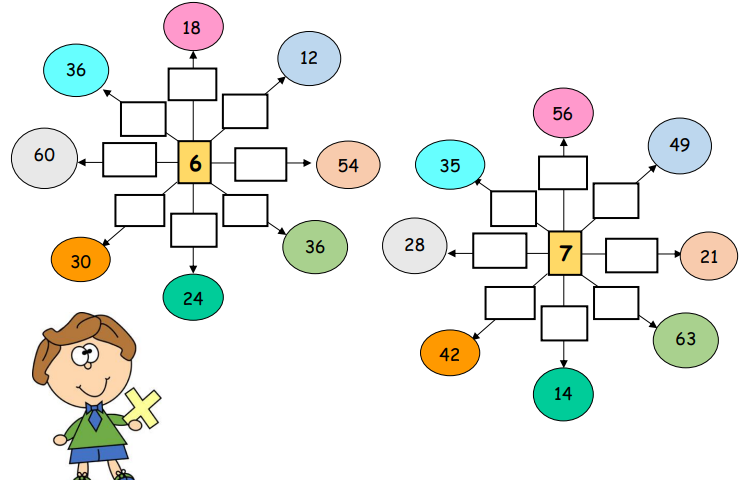 χ123456789106χ123456789107